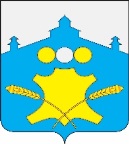 АдминистрацияСоветского сельсоветаБольшемурашкинского муниципального районаНижегородской областиПОСТАНОВЛЕНИЕ07 февраля  2020 г.                                                                                                          № 10На основании Закона РФ от 14.01.1993 № 4292-1 «Об увековечении памяти погибших при защите Отечества», в соответствии с Федеральным законом от 06.10.2003 года № 131-ФЗ «Об общих принципах организации местного самоуправления в Российской Федерации», администрация Советского сельсовета  ПОСТАНОВЛЯЕТ:Утвердить Перечень памятников погибшим воинам в годы Великой Отечественной войны, расположенных на территории Советского сельсовета  Большемурашкинского муниципального района Нижегородской области в соответствии с приложением к настоящему постановлению.Настоящее постановление разместить на официальном сайте администрации Советского сельсовета в сети Интернет. Контроль за исполнением постановления оставляю за собой.                                  Глава администрации сельсовета                                         Н.В. Курагина	      Утвержденопостановлением администрации Советского сельсоветаот 07.02.2020 года № 10Перечня памятников погибшим воинам в годы Великой Отечественной войны, расположенных на территории Советского сельсовета Большемурашкинского муниципального района Нижегородской области ,Об утверждении Перечня памятников погибшим воинам в годы Великой Отечественной войны, расположенных на территории Советского сельсовета Большемурашкинского муниципального района Нижегородской области № п/пНаименованиеМесто нахожденияКонтроль за состоянием памятников12341.Памятник погибшим воинам в годы Великой Отечественной войныс. Рождествено, ул. Рождественская около дома 46АдминистрацияСоветского сельсовета2.Памятник погибшим воинам в годы Великой Отечественной войныс. Малое Мурашкино, ул. Центральная, напротив дома № 3АдминистрацияСоветского сельсовета3.Памятник погибшим воинам в годы Великой Отечественной войныс. Вершинино, ул. Луговая, напротив дома № 13АдминистрацияСоветского сельсовета4.Памятник погибшим воинам в годы Великой Отечественной войныс. КартмазовоАдминистрацияСоветского сельсовета5.Памятник погибшим воинам в годы Великой Отечественной войныд. Медвежий Логоколо дома № 4АдминистрацияСоветского сельсовета6.Памятник «Неизвестному солдату»п. Советский ,Напротив дома № 17АдминистрацияСоветского сельсовета